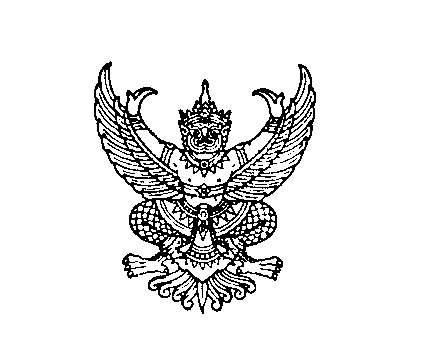 							 		         ๒๕๖๓เรื่อง     ขอติดตามหนี้ค่ารักษาพยาบาลค้างชำระเรียน	นาย/นาง/นางสาว................................................................. 		ตามที่ท่านมาใช้บริการแผนก.....................................................ในวันที่.......................................เพื่อ/ผลการวินิจฉัยเป็น...........................................................................และได้ค้างชำระค่าบริการทางการแพทย์ไว้  		เพื่อให้โรงพยาบาลยางสีสุราชมีเงินทุนหมุนเวียน สามารถซื้อ ยาและเวชภัณฑ์ทางการแพทย์อื่นได้ จึงใคร่ขอให้ท่านชำระค่าบริการวันดังกล่าวเป็นเงิน...........................................อนึ่งหากท่านชำระค่าบริการแล้วทางโรงพยาบาลยางสีสุราชต้องขออภัยไว้ ณ โอกาสนี้ และขอให้ท่านนำใบเสร็จรับเงินมาติดต่อที่ศูนย์บัตรประกันสุขภาพ โรงพยาบาลยางสีสุราช ติดต่อสอบถาม นางมยุรฉัตร อุทปา ๐๘๕- ๒๘๐-๒๕๐๗ 		จึงเรียนมาเพื่อโปรดทราบและพิจารณาดำเนินการ(นายภาคภูมิ  อินทร์ม่วง)                                                                                                                                                                                                                                                                                                                                                                                                                                                                                                                                                                                                                                                                                                                                                                                                                                                                                                                                                                                                                                                                                                                                                                                                                                                                                                                                                                                                                                                                                                                                                                                                                                                                                                                                                                                                                                                                                                                                                                                                                                                                                                                                                                                                                                                                                                                                                                                                                                                                                                                                                                                                                                                                                                                                                                                                                                                                                                                                                                                                                                                                                                                                                                                                                                                                                                                                                                                                                                                                                                                                                                                                                                                                                                                                                                                                                                                                                                                                                                                                                                                                                                                                                                                                                                                                                                                                                                                                                                                                                                                                                                                                                                                                                                                                                                                                                                                                                                                                                                                                                                                                                                                                                                                                                                                                                                                                                                                                                                                                                                                                                                                                                                                                                                                                                                                                                                                                                                                                                                                                                                                                                                                                                                                                                                                                                                                                                                                                                                                                                                                                                                                                                                                                                                                                                                                                                                                                                                                                                                                                                                                                                                                                                                                                                                                                                                                                                                                                                                                                                                                                                                                                                                                                                                                                                                                                                                                                                                                                                                                                                                                                                                                                                                                                                                                           นายแพทย์ชำนาญการพิเศษ รักษการในตำแหน่งผู้อำนวยการโรงพยาบาลยางสีสุราช    มยุรฉัตร อุทปาศูนย์บัตรประกันสุขภาพโรงพยาบาลยางสีสุราช๐๙๗-๒๓๒๙๗๖,๐๘๕๒๘๐๒๕๐๗